তথ্য প্রদানকারী কর্মকর্তা:ছবিনামপদবীমোবাইল নম্বরই-মেইল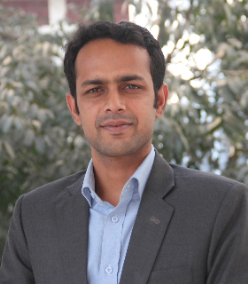 সোলাইমান বেগজেলা সমবায় অফিসার,পাবনা্01625-237585dco_pabna@yahoo.com